ΑΙΤΗΣΗ                   ΑΝΑΠΛΗΤΩΤΕΣ ΕΣΠΑ 2021-2027	                    							          Ο/Η Αιτών / ούσα     (Υπογραφή)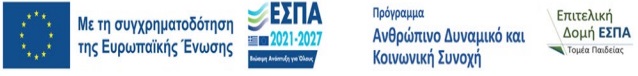 